团队编号：_______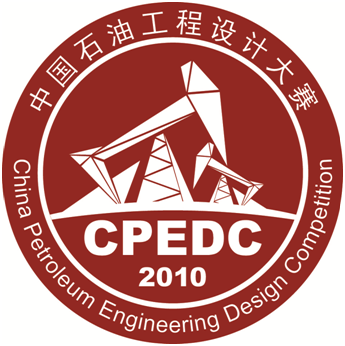 第八届中国石油工程设计大赛方案设计类作品方案设计类综合组/XX工程单项组  完成日期       年     月      日中国石油工程设计大赛组织委员会制团队编号：_______第八届中国石油工程设计大赛创新创业类作品创新组(作品名称)完成日期       年     月      日中国石油工程设计大赛组织委员会制